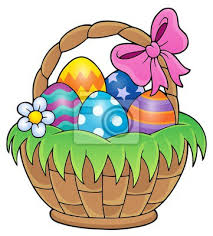 Zdrowych  pogodnych Świąt wielkanocnychI pełnych nadziei na lepsze jutroDla wszystkich dzieci i ich rodziców Składa pedagogMałgorzata Kania